Hello Inger,  Your President and  Members of the Inner Wheel Club of Stockholm – EkeroeMy goodness “Twas the night before Christmas, and all through the house” etc etc  it’s Christmas Eve already,  this year has flown by, just the other day it seemed as if we were having our Club  Changeover, and now it’s Christmas Trees, Fairy Lights, Father Christmases , shopping for resents, wrapping the said presents, Christmas parties , Christmas cakes and puddings etc etc etc...can’t get my head around it all sometimes, but Christmas is a truly beautiful time of the year to spend time with family and friends, I personally love it....Even though we are a Club with few members , although two old members have re-joined and we have one lady who will be inducted very soon, we have managed to do quite a few outings, as well as presenting a cheque to our local hospital for equipment..so as the saying goes “ A picture paints a thousand words”, I am inundating you with pictures, and they do speak for themselves.....The first being of our Changeover from President Jeanna to President Barbara, Barbara is on the left of the first picture. We didn’t make it a big event as Barbara wished, but it was a lovely lunch and day.Then it was a tour of our famous Sydney Town Hall dating back to the 1880’s, yes that really isn’t old compared to so many of your English monuments dating back to the 11th Century...but it is a very interesting building to tour, and it was built on the site of the former Old Sydney Burial Grounds, sounds very “haunting” doesn’t it. The Town hall houses the World’s Finest Concert Organ installed in 1890, and would cost at today’s prices about 20 million to replace. We had a very interesting day, followed by High Tea in the Queen Victoria Building...Next March we hope to tour St Mary’s Cathedral including it’s Crypt with it’s magnificent terrazzo floor.....We have a local racecourse , Warwick Farm, so decided to attend a race meeting, a friendship day and  a try out for our famous Melbourne Cup Day!!!...so here we all are in our finery and great hats, we enjoyed a very tasty lunch , but never ask me for a tip as I definitely am not lucky!!!  Previously we had been lucky to have a tour of the new racing stables and facilities for the horses , talk about plush, but I suppose when you are looking at horses that cost millions you can understand it, mind you it was a tour of the facilities for the first class racers, we weren’t shown where the “others” were stabled.....Most importantly , President Barbara along with our Treasurer Judith and Secretary Judith, were proud to donate a cheque for $12,000 to the Doctors and Nurses in the Cancer Therapy Centre at Liverpool Hospital, and it  has been used to buy a mobile machine that the Laryngoscopy Imaging Equipment can be attached to , so that the machine can be taken to the patient’s bedside. Laryngoscopy Imaging is when the Doctors need to look into your larynx and other nearby parts of your throat to diagnose an ongoing problem such as coughing, hoarseness, trouble breathing or swallowing, and in the worse case Cancer. So it was a very proud day for  our Club to be able to donate that money for the machine...At our last Christmas meeting we had the pleasure of having not one but two Father Christmas’s visit us, along with their Elves, a day of fun and laughter, which was a great way to end the year...we have always said that the Members of our Club have a great sense of humour, which is a must in this present day and age....it’d good to go home after a meeting with a big smile on your face, and to always look forward to the next Club meeting.Because of the devastating drought that Australia has suffered and in some places still suffering, the Inner Wheel Clubs donated to Buy a Bale Appeal for the Farmers, not just for feed for their animals but water,diesel,  groceries, all you can think of to help the struggling communities. President June and the Inner Wheel Australia Executive were able to send a cheque for $47,859.00 , a great figure. Australia is definitely an unusual country  one minute we can be in drought, then bushfires, then floods..Mother Nature is surely a puzzling woman!!!Because our numbers are so small, most of members take two positions, so looks as though I will be Sergeant of Arms,  Helper to the Social Convener and International Officer for some time to come!! Mind you I really do enjoy trying to find out what our members have done so I can fine them..!!! and that helps the Charity account....Our whole family is leaving for England on Boxing Day, well my Daughter Cath is coming later as she is a flight attendant and only can get a couple of weeks off, the reason is that after losing our son in law, Craig  in April we have decided that life is there for the grabbing, you never know what’s around the corner, so we want the family to meet their Uncles, Aunties  Cousins and many friends that are still in England..So we will be there for a month, based in London but travelling around.. We are all so excited, can’t wait, but Christmas comes first a truly happy time.Your job Inger, at the Australian Embassy sounds really interesting, what products do you promote, food, clothing, machinery etc etc, I would love to know, and what subject did Louise study..did she come back home with an Aussie Accent!!The weather has been really weird lately thunderstorms, hail, then very humid heat, then back to rain and storms, you really can't pick what the day will bring...one consolation for me is that when it pours at least it waters all the plants my Hubby has on our veranda...the scenery on the card you sent is beautiful, makes me want to visit, well you never know maybe one day....So take good care of yourself and you family,  have a Very Happy Christmas and wishing   your President  and members of the Inner Wheel Club of Stockholm – Ekeroe, a New Year filled with health , happiness and laughter, which is most important.Yours in FriendshipHilaryISO Inner Wheel Club of Liverpool Combined Inc.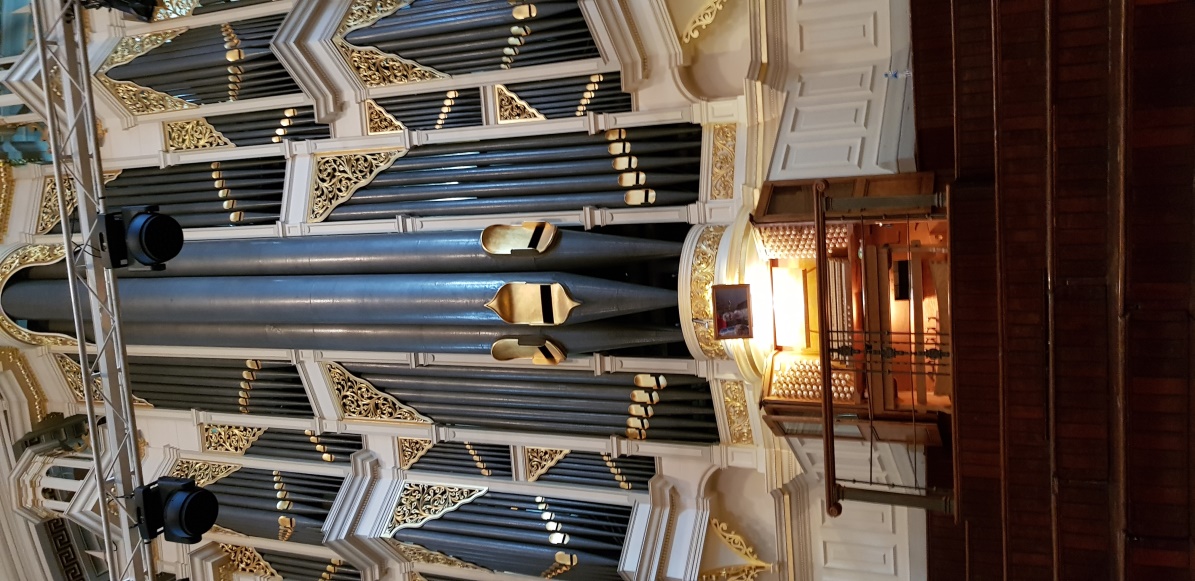 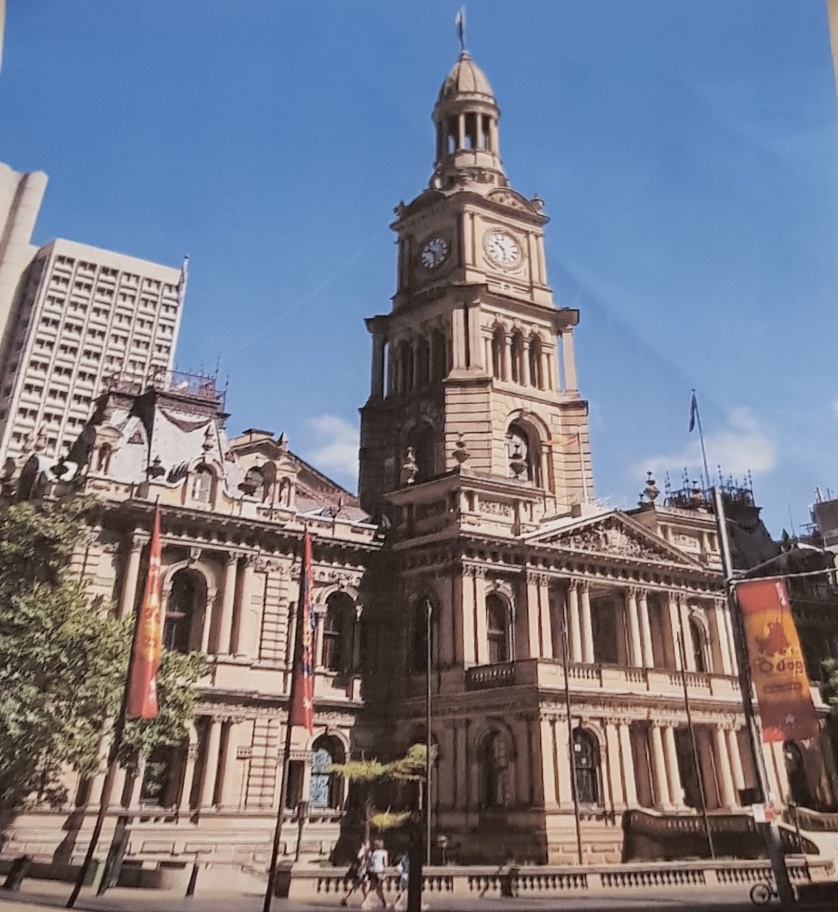 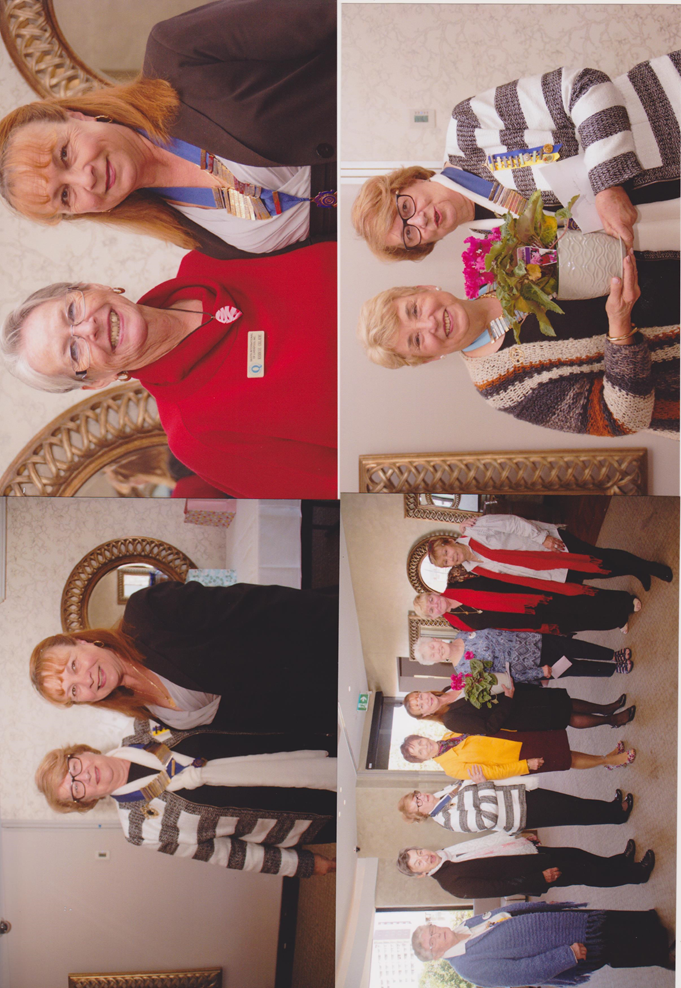 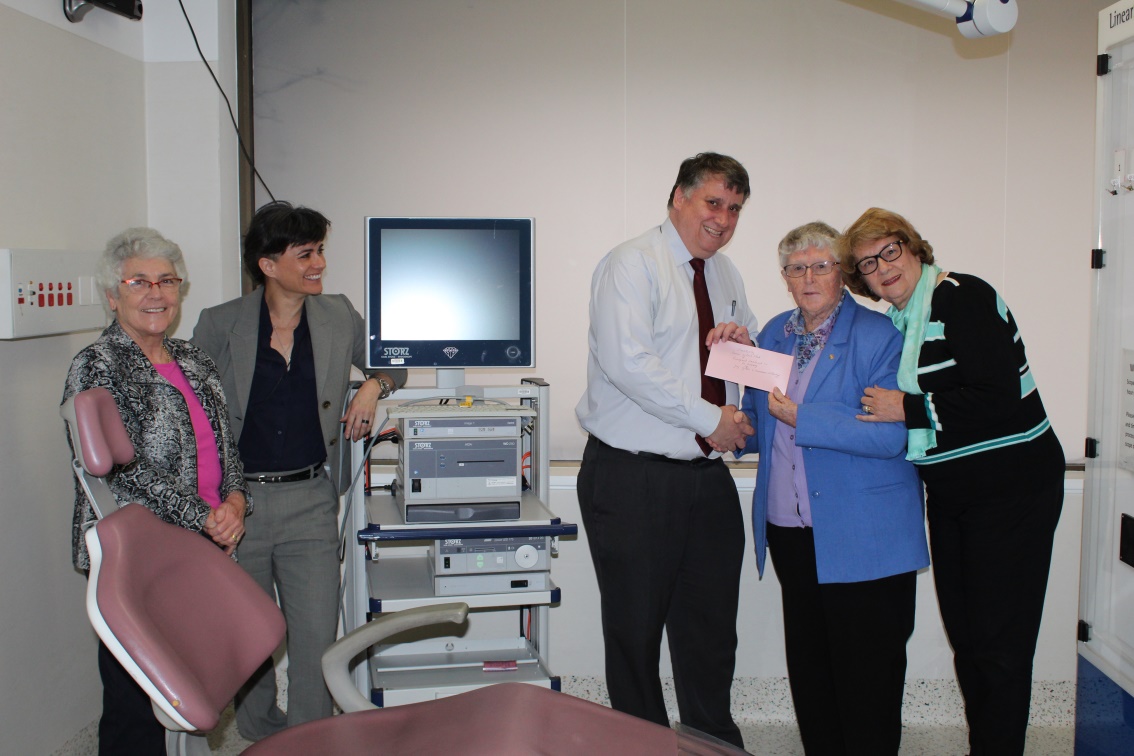 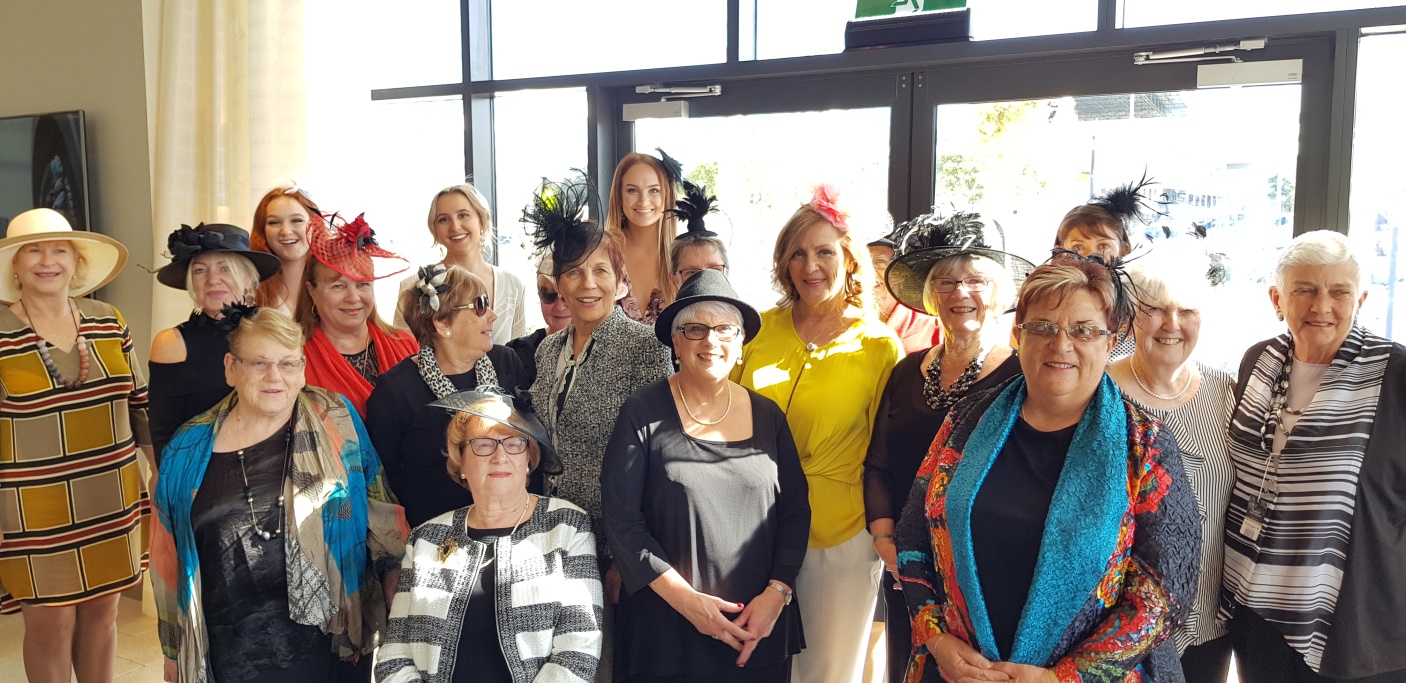 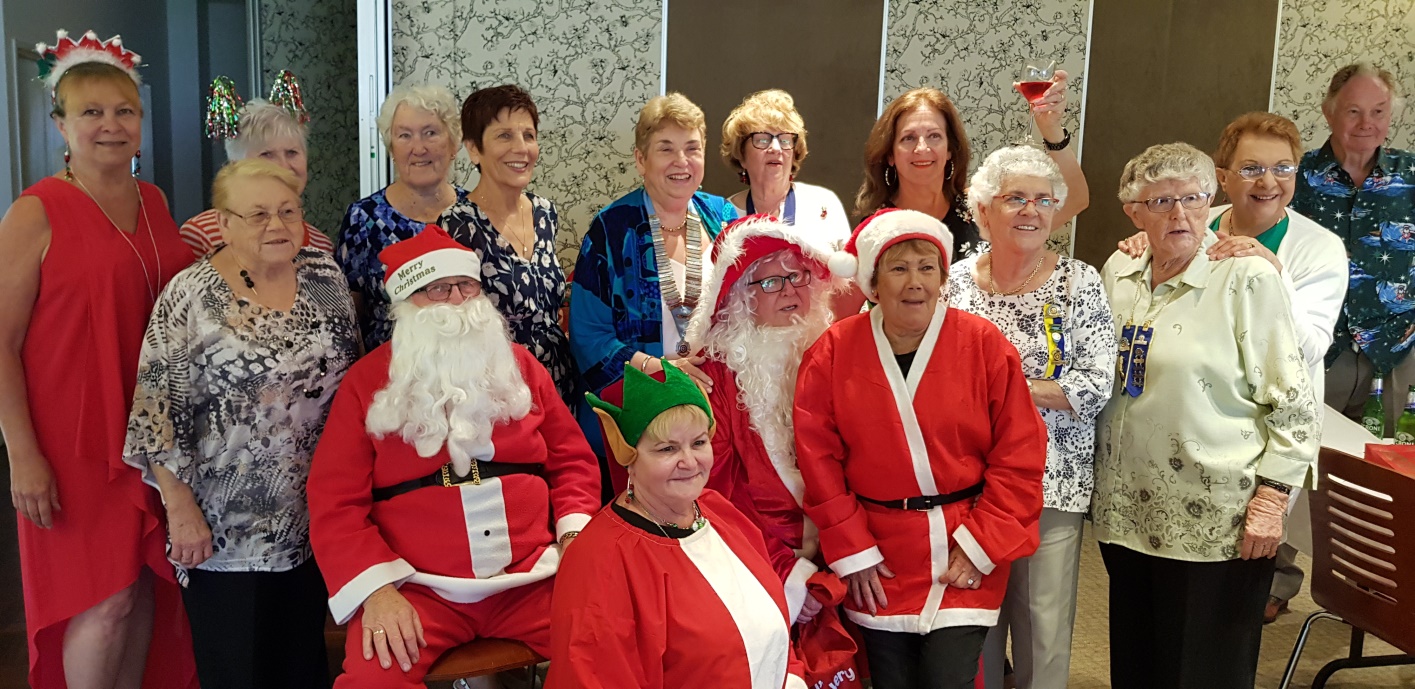 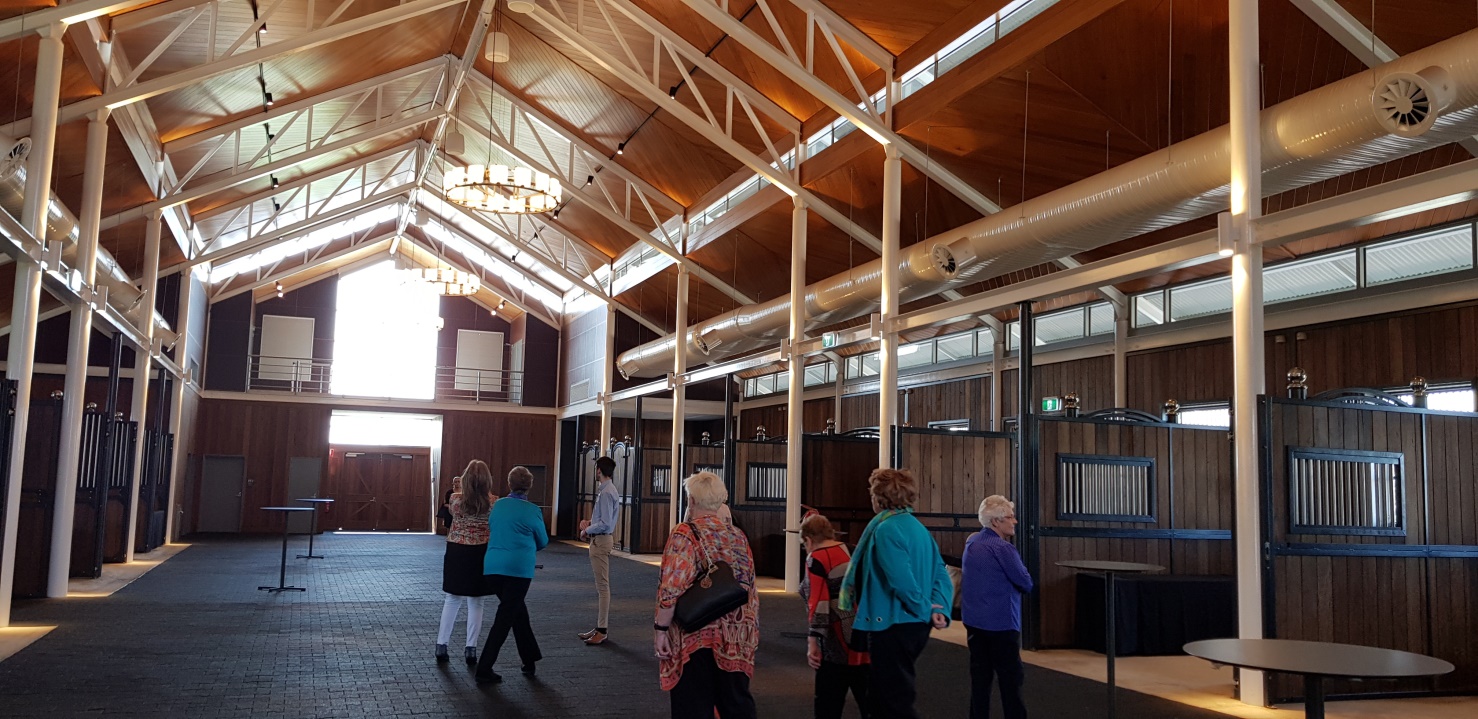 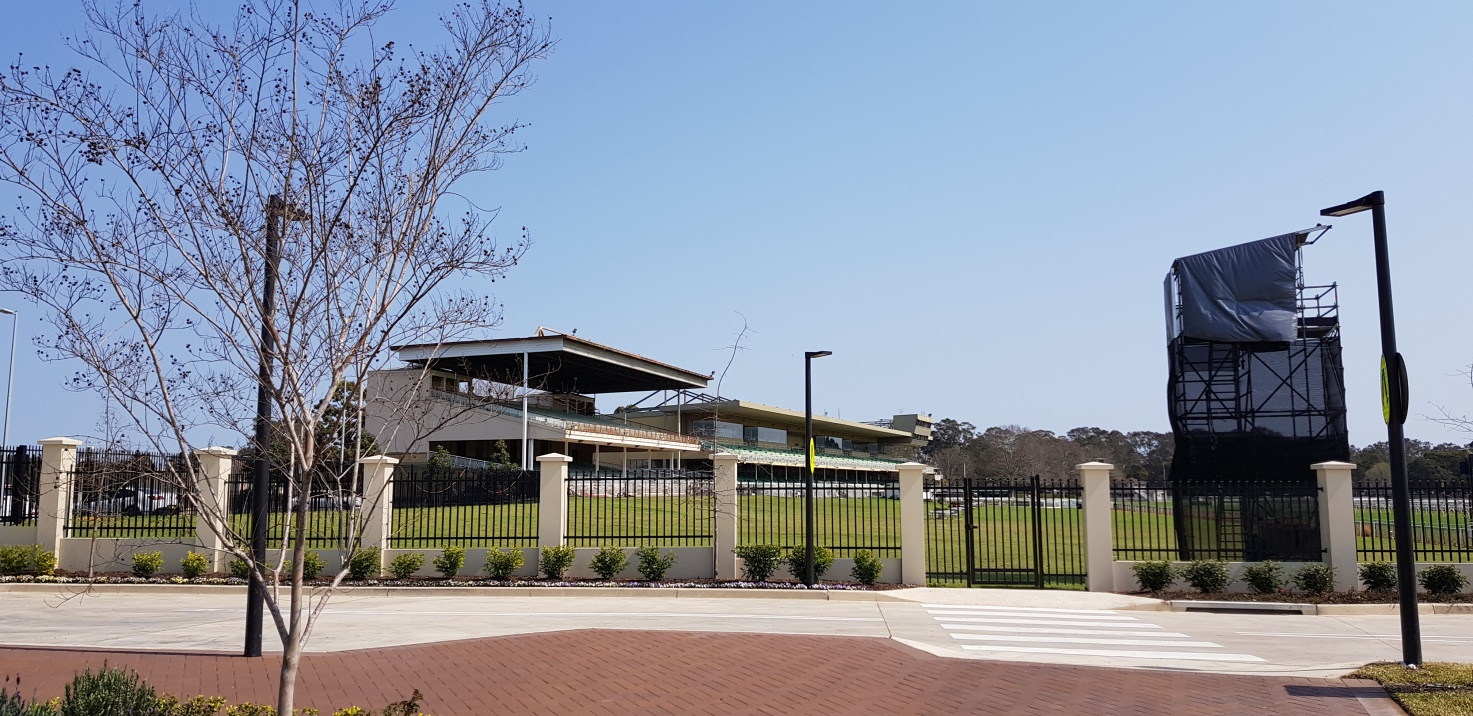 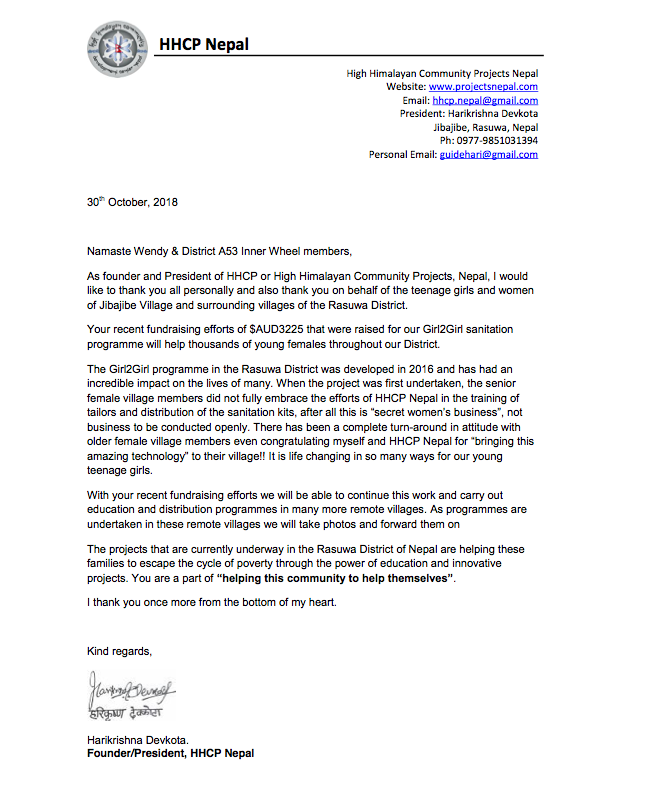 